Créer des représentations graphiquesCréer des représentations graphiquesCréer des représentations graphiquesCréer des représentations graphiquesCréer un diagramme, mais ne pas relier le choix de réponses aux étiquettes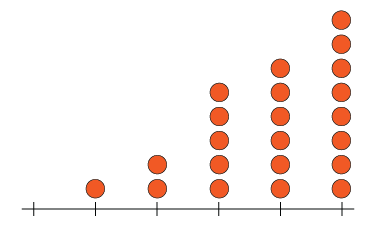 Créer un diagramme avec des étiquettes, mais sans titre ni échelle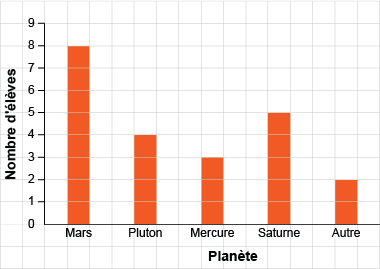 Créer avec succès des diagrammes (toujours du même type)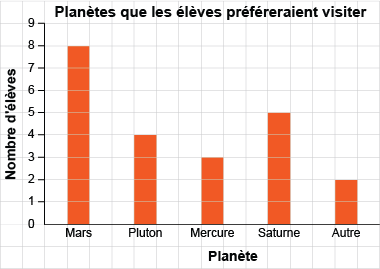 Créer des diagrammes de manière flexible; montrer les mêmes données dans différents types de diagrammes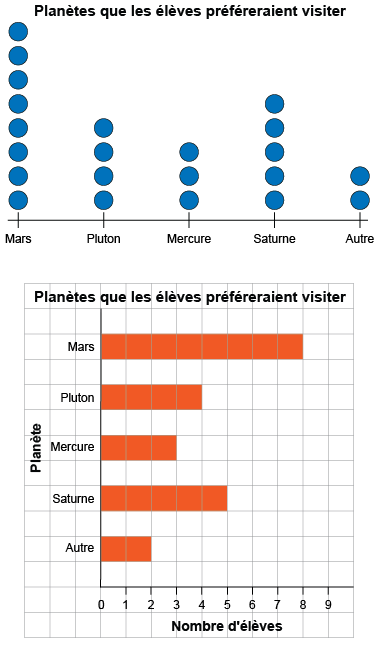 Observations et documentationObservations et documentationObservations et documentationObservations et documentationLire et interpréter des affichages de donnéesLire et interpréter des affichages de donnéesLire et interpréter des affichages de donnéesRemarquer la forme de base d’un diagramme « Cette bande est la plus longue. Cette bande est la plus courte. »Compter les symboles ou les carrés pour lire les données« Les carrés 1, 2, 3… 10, 11, 12 sont ombragés. Henriette a pondu 12 œufs. »Utiliser l’échelle pour lire les données« La bande a une hauteur de 12. Henriette a pondu 12 œufs. »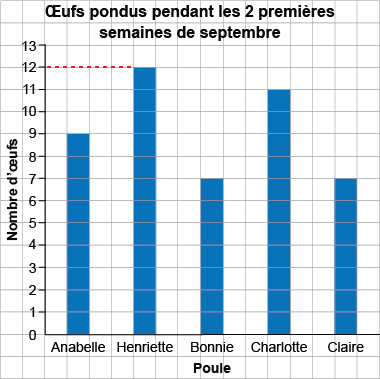 Observations et documentationObservations et documentationObservations et documentationLire et interpréter des affichages de données (suite)Lire et interpréter des affichages de données (suite)Lire et interpréter des affichages de données (suite)Faire des comparaisons directes entre des données« 1 écureuil a été observé 3 fois de plus que 0 écureuil. »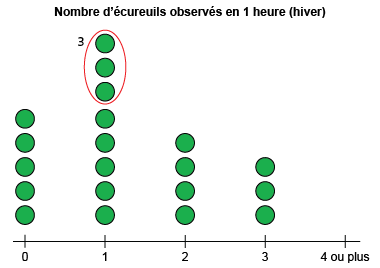 Utiliser des données pour répondre à des questions« 5 + 8 + 4 + 3 = 20; 20 élèves ont été sondés. »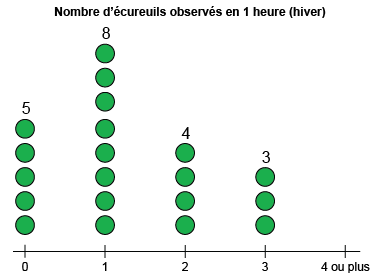 Tirer des conclusions sur des données« Le plus grand nombre d’élèves ont vu 1 écureuil en 1 heure en hiver. »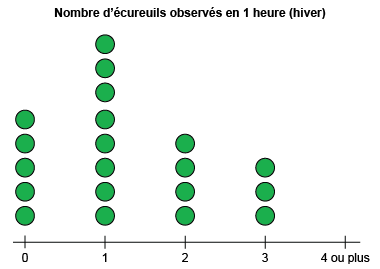 Observations et documentationObservations et documentationObservations et documentation